Тема недели: «КОСМОС»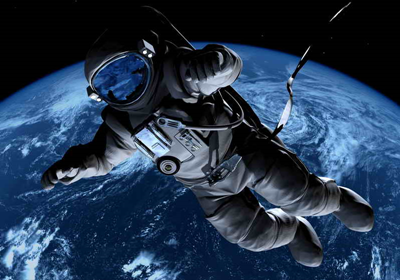 Цель:1) Познакомить детей с праздником «Днем космонавтики»2) Формировать представление детей о космосе.3) Воспитывать познавательный интерес к космическому пространству.1. Родителям рекомендуется объяснить ребенку, почему празднуют День космонавтики, что это за праздник.Материал для рассказа может быть следующим.
12 апреля в нашей стране отмечается День космонавтики. В этот день в 1961 году нашу планету потрясла неожиданная весть: "Человек в космосе!". Мгновенная мечта людей о полете в космос (это то, что окружает землю и другие планеты) сбылась. Солнечным апрельским утром, с космодрома, мощная ракета вывела на орбиту космический корабль "Восток" с первым космонавтом Земли, с Ю. А. Гагариным на борту. Полет, вокруг Земли длился 108 минут. Так началось время космических ракет, спутников, луноходов, международных космических экипажей. Люди изучали звездное небо с помощью телескопов, чтобы узнать о космосе как можно больше, ведь мир звезд огромный и таинственный. В нем много неизвестного и загадочного.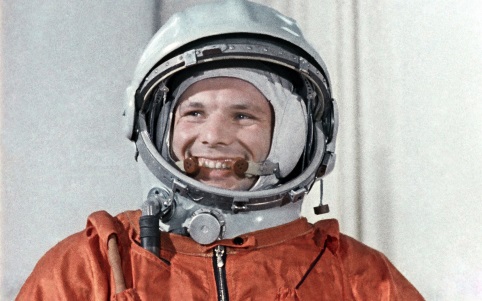     Проверьте, как ребёнок запомнил то, о чём Вы с ним беседовали. Попросите его ответить на вопросы самостоятельно, и, если он затрудняется, помогите ему с ответами.Какой праздник отмечают 12 апреля? 12 апреля отмечают День космонавтики. Что такое космос? Космос – это то, что окружает землю и другие планеты. Что люди запускают в космос? Люди запускают в космос спутники, ракеты, космические корабли и станции. Как называют человека, который летит на ракете в космос? Человека, который летит на ракете в космос, называют космонавтом. Кто был первым космонавтом? Первым космонавтом был Юрий Гагарин. Как называется место, откуда запускают в космос космические корабли? Это место называется космодром. Что надевает космонавт для полёта в космос? Космонавт надевает космический скафандр. (Скафандр снабжает человека воздухом, а также защищает от космических излучений. Он убережет космонавта в случае повреждения кабины во время полета, а также необходим в открытом космосе и для выхода на поверхность других планет и спутников). Как называется планета, на которой мы живём? Наша планета называется Земля. Какой прибор нужен человеку, чтобы рассмотреть луну, далёкие звёзды и планеты? Чтобы рассмотреть луну, звёзды и планеты, человеку нужен телескоп.2. Словарная работа.
Объяснить ребенку значение слов: взлет, посадка, старт, приземление, скафандр, шлем, созвездие, луноход, космонавт, спутник, невесомость.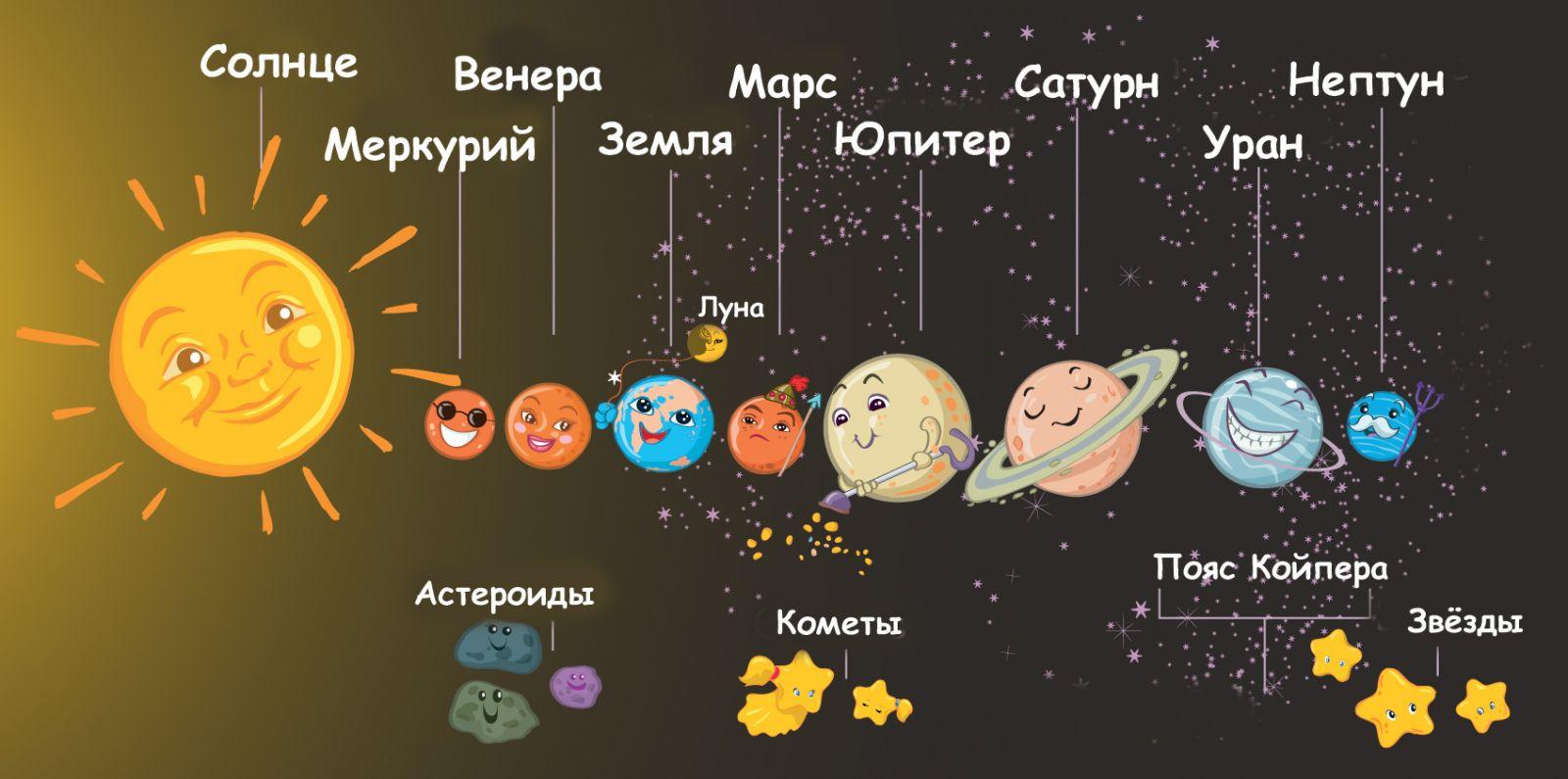 Игра «Измени по образцу» образование прилагательных от существительныхСолнце – солнечный, космос – …(космический), спутник – … (спутниковый), луна – … (лунный), орбита – … (орбитальный),звезда - … (звёздный).Подберите родственные слова к слову "космос" (задание для детей 5-7 лет).Игра "Посчитай"  согласование числительных с существительным.
1 космонавт, 2 космонавта, 3…, 4…, 5...
1 ракета, 2 ракеты, 3..., 4..., 5...
1 космический корабль, 2..., 3..., 4..., 5...
1 скафандр, 2..., 3..., 4..., 5...Упражнение "Один - много"  употребление множественного числа существительных в родительном падеже. Звезда, спутник, комета, планета…
Один космонавт – космонавты, много космонавтов.
Одна ракета – ракеты, много ракет.
И так далее.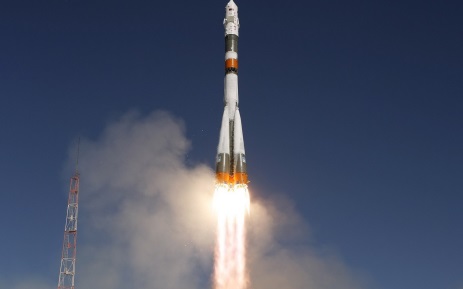 Игра « Слова перепутались» Составление предложений из слов.Космонавт, в, летать, космос.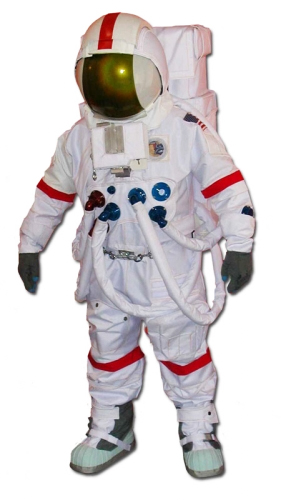 Ракета, космос, лететь, в.Луна, земля, меньше.Луна, вращаться, земля, вокруг.Игра «Что лишнее?» Определить, что лишнее и почему.Солнце, луна, лампа.Звезда, планета, ракета.Солнце, Земля, Юпитер.Игра «Какой? Какая? Какое?»Солнце - …Космос - …Космонавт – смелый, сильный, здоровый, умный…Звезда – маленькая, яркая, желтая, красивая…Игра «Подскажи словечко».     Взрослый читает стихотворные строчки, но перед последним словом делает паузу, предлагая ребёнку самому закончить стишок. Если ребёнок затрудняется с ответом, подскажите ему сами. Игру можно повторить несколько раз.На корабле воздушном,Космическом, послушном,Мы, обгоняя ветер,Несёмся на … (ракете).Планета голубая,Любимая, родная,Она твоя, она моя,И называется … (Земля).Есть специальная труба,В ней Вселенная видна,Видят звёзд калейдоскопАстрономы в … (телескоп).Посчитать совсем не простоНочью в тёмном небе звёзды.Знает все наперечётЗвёзды в небе … (звездочёт).Самый первый в КосмосеЛетел с огромной скоростьюОтважный русский пареньНаш космонавт … (Гагарин).Освещает ночью путь,Звёздам не даёт заснуть,Пусть все спят, ей не до сна,В небе не заснёт … (луна).Специальный космический есть аппарат,Сигналы на Землю он шлёт всем подряд,И как одинокий путникЛетит по орбите … (спутник).У ракеты есть водитель,Невесомости любитель.По-английски: “астронавт”,А по-русски … (космонавт).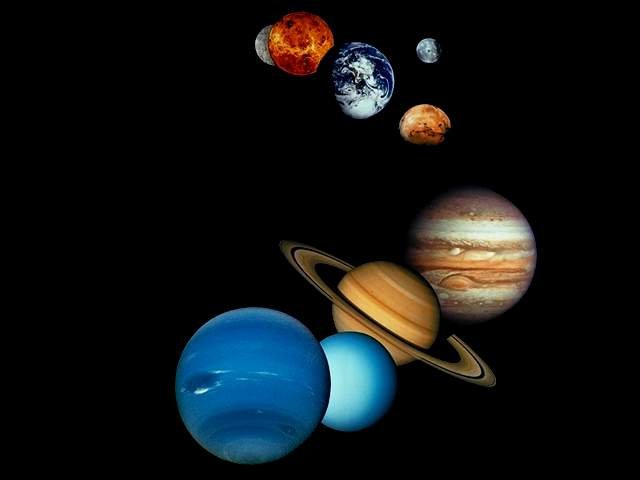 Игра «Скажи наоборот» Подбирать слова с противоположным значением (антонимы). Например:далёкий — близкий, далеко – близко, высоко – низко, тесный — ... , большой — ... , улетать — ... , высокий — ... , взлетать — ... известный — ... , включать — ... , тёмный — ... , подниматься — ... , яркий — .... темно - …Стихотворение для заучивания наизусть. ЛЕТИТ КОРАБЛЬЛетит в космической дали
Стальной корабль
Вокруг Земли.
И хоть малы его окошки,
Всё видно в них
Как на ладошке:
Степной простор, 
Морской прибой,
А может быть
и нас с тобой!(В. Орлов)Юрий ГагаринВ космической ракетеС названием «Восток»Он первым на планетеПодняться к звездам смог.Поет об этом песниВесенняя капель:Навеки будут вместеГагарин и апрель.Автор: В. Степанов «Космическая считалка». Разучите с ребенком считалку.На Луне жил звездочётОн планетам вёл учёт:Меркурий — раз,Венера — два-с,Три — Земля,Четыре — Марс,Пять — Юпитер,Шесть — Сатурн,Семь — Уран,Восемь — Нептун,Девять — дальше всех Плутон,Кто не видит — выйди вон.Текст для пересказаЧТО ТАКОЕ ЗВЁЗДЫ?— А что такое звёзды? — спросил однажды кузнечик.Лягушонок задумался и сказал:— Большие слоны говорят: «Звёзды — это золотые гвоздики, ими прибито небо». Но ты не верь.Большие медведи думают: «Звёзды — это снежинки, что забыли упасть». Но ты тоже не верь.Послушай, меня лучше. Мне   кажется, виноват большой дождь. После большого дождя растут большие цветы.  А ещёмне кажется, когда они достают головой небо, то и  засыпают там.— Да, — сказал кузнечик. — Это больше похоже на правду.Звёзды — это большие цветы. Они спят в небе, поджав длинные ножки.                                                                                                              Г. ЦыферовВопросы:О чём спросил кузнечик однажды?Что сказал лягушонок?Что говорили большие слоны о звёздах?Что думали о звёздах большие медведи?Что рассказал о звёздах лягушонок?6. Нарисуйте вместе с ребенком рисунок на тему космоса. «Портрет пришельца». Рисуем портрет пришельцев. А кто живет на других планетах? Давайте пофантазируем! Возьмем лист бумаги, обведем свою ладошку, перевернем. Кто это? Может пришелец с других планет? Дорисуем детали – портрет пришельца готов!7.Сложи из спичек. 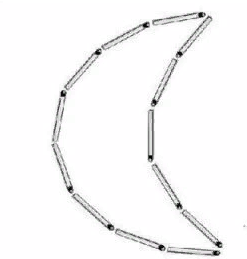 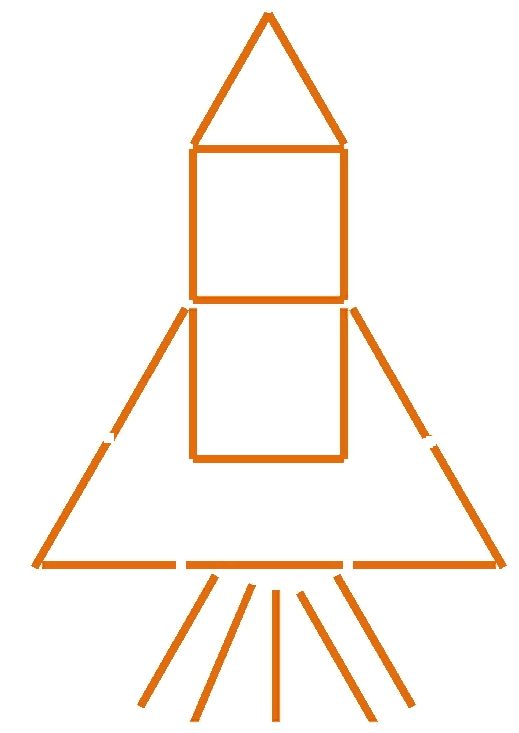 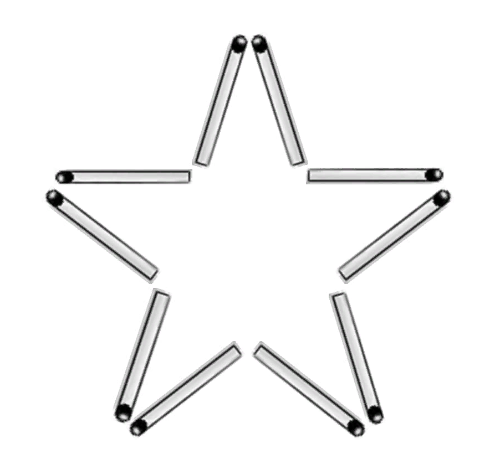 